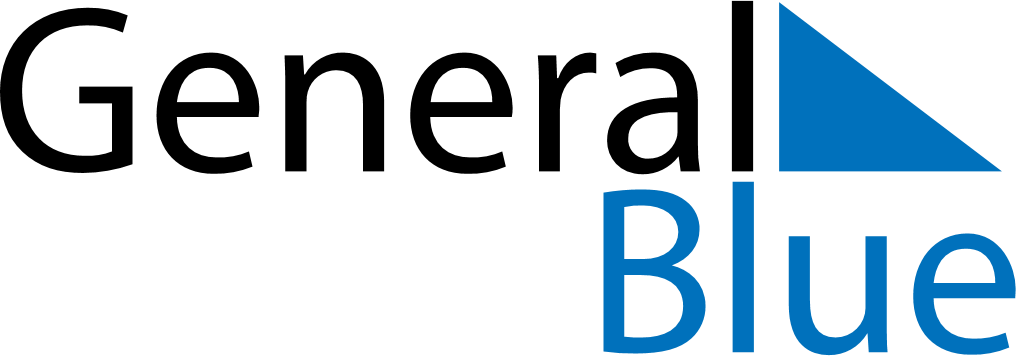 August 2022August 2022August 2022Saint BarthelemySaint BarthelemyMONTUEWEDTHUFRISATSUN123456789101112131415161718192021Assumption22232425262728Saint Barth293031